Wypełnioną  kartę należy przesłać do 24.03.2020r. na adres anna.pawelec@sp39.kielce.eu Temat: Powtórzenie wiadomości z działu „ Środowisko przyrodnicze i ludność Europy”Cel lekcji - przygotowanie się do sprawdzianu z działu o środowisku przyrodniczym i ludności EuropyRozwiązuj zadania na podstawie wiedzy zdobytej na lekcjach geografii i przy pomocy podręcznika – dział 3Na podstawie mapy zamieszczonej w podręczniku str. 49 zapisz nazwy półwyspów, na których znajdują się następujące obiekty:Góry Dynarskie ………………………………………………………Oslo …………………………………………………………………………Wezuwiusz ……………………………………………………………..Przyladek Roca …………………………………………………………...Na fotografiach przedstawiono formacje roślinne występujące w Europie.
podpisz przedstawione na fotografiach formacje roślinne, przyporządkuj podane nazwy regionów do właściwych formacjipółwysep Peloponez, Pojezierze Fińskie, Wyżyna Podolska, Nizina Francuska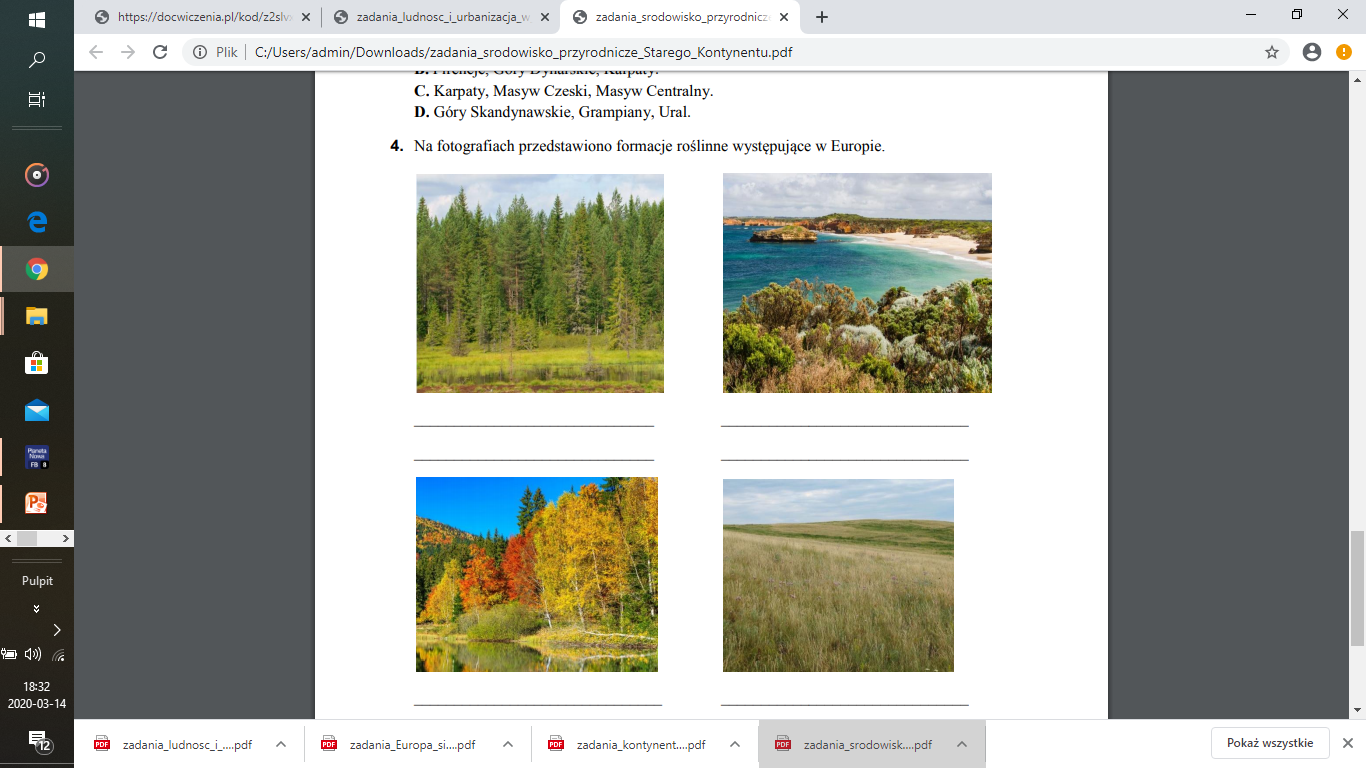 Nazwa formacji roślinnej………………………………………      …………………………………………..    ……………………………………….      ……………………………………….Nazwa regionu ………………………………………      …………………………………………..    ……………………………………….      ……………………………………….Na podstawie map zamieszczonych w podreczniku na stronach 55 i 59 zapisz nazwy płyt litosfery, na których granicy znajduje się Etna- leżący we Włoszech najwyższy wulkan Europy……………………………………………………………………………………………………………………………………………………………………………………..Uzupełnij zdania właściwymi nazwami państw:
Państwo sąsiadujące z Polską, które powstało po 1989 roku w wyniku połaczenia dwóch państw, to ……………………Dwa państwa powstałe w wyniku podziału Czechosłowacji, to ……………………………………… i ……………………………………Najmłodsze europejskie państwo, które powstało w 2008 roku i jest uznawane jedynie przez część europejskich krajów, to ……………………………………………….Najmniejszym państwem w Europie, a zarazem na świecie, jest ……………………………………………Państwa, których terytoria lezą zarówno w Europie, jak i Azji, to ……………………………………….. i ………………………………Oblicz gęstość zaludnienia we Włoszech, wiedząc że na powierzchni 302072 km², mieszka 60 483973 ludzi. Wynik podaj w zaokrągleniu do pełnej osoby. Nie zapomnij o jednostce. (2p)Obliczenia ……………………………………………………………………………………………………………..
Odpowiedź: …………………………………………………………………………………………………………….Na wykresach przedstawiono strukturę wieku i płci ludności niemiec oraz Francji w 2015 roku.Zapisz w puste miejsce tabeli właściwe dokończenie zdań wybierajac odpowiedź A lub B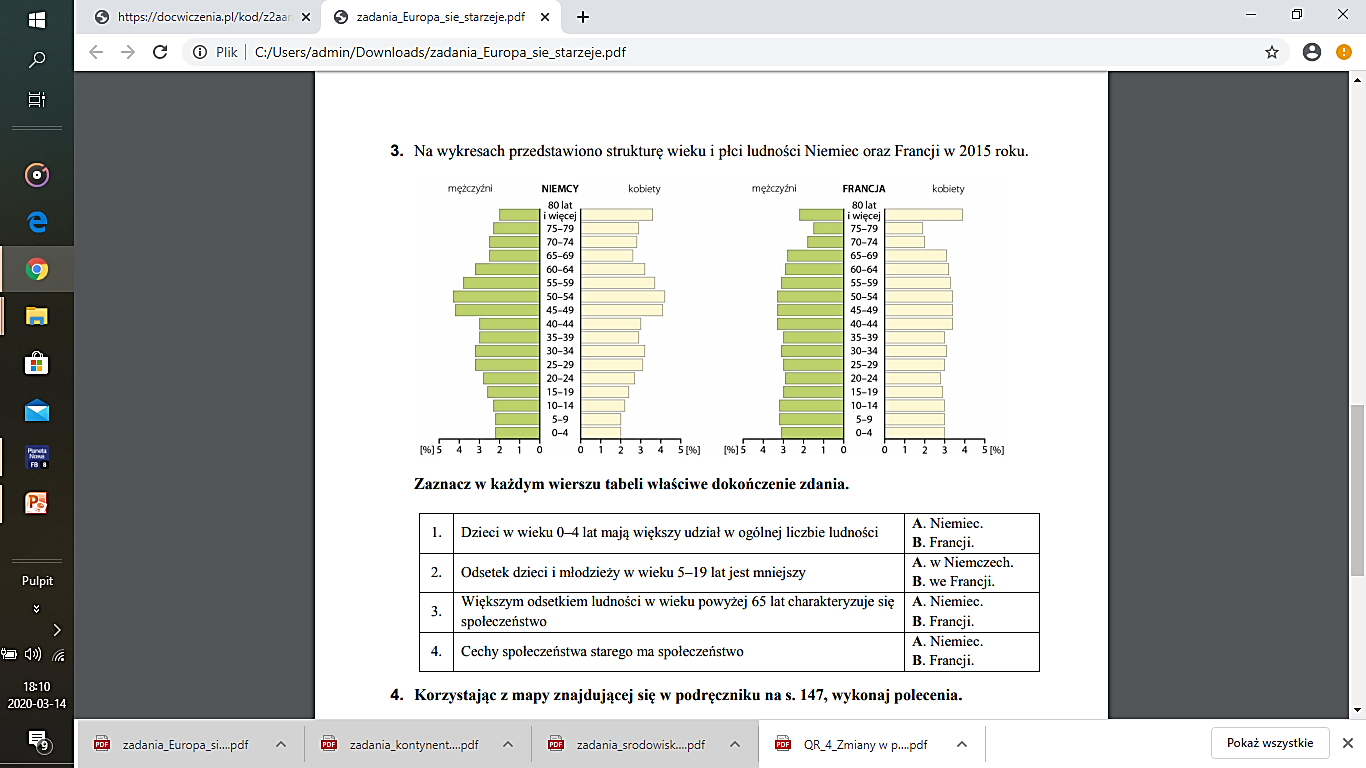  Oceń prawdziwość informacji w podanych zdaniach. Zapisz P, jeśli zdanie zawiera informację prawdziwą, lub F – jeśli fałszywą.
Europę zamieszkują przedstawiciele białej, czarnej i żółtej odmiany człowieka. ……………………………… Języki urzędowe Europy wywodzą się z trzech rodzin językowych: indoeuropejskiej, uralskiej i afroazjatyckiej. …………………………………. W każdym europejskim kraju obowiązuje tylko jeden język urzędowy. …………………….. Znaczy wpływ na zróżnicowanie kulturowe Europy miał podział chrześcijaństwa na katolicyzm, protestantyzm i prawosławie. …………………………………  Korzystając z dostępnych źródeł informacji i podręcznika str. 83 podaj po trzy przykłady państw europejskich, w których dominują wymienione niżej wyznania. 
Katolicyzm: __________________________________________________________________ Protestantyzm: ________________________________________________________________ Prawosławie: _________________________________________________________________ Islam: _______________________________________________________________________  W czasach historycznych na kształtowanie się zróżnicowania kulturowego Europy miały wpływ migracje ludności w obrębie kontynentu. Współcześnie na wielokulturowość kontynentu europejskiego znaczny wpływ mają migracje ludności również z innych kontynentów, głównie z Azji i Afryki. 
Zapisz numery określeń nieopisujących wpływu migracji na wielokulturowość Europy. 
1. Zróżnicowanie narodowościowe. 2. Wzrost zapotrzebowania na mieszkania socjalne. 3. Zróżnicowanie religijne. 4. Zróżnicowanie kulturowe ludności napływowej. 5. Wzrost zagrożenia atakami terrorystycznymi. 6. Rozpowszechnianie się upodobań kulinarnych różnych narodowości. 7. Przenikanie się stylu życia ludzi należących do różnych kultur.Numery ……………………………………………….Korzystając z mapy gęstość zaludnienia w Europie- podręcznik str. 74 zapisz poprawne dokończenia zdań. 

Najmniejszą gęstość zaludnienia ma A / B.  	……………………………………….A. Europa Północna	     B. Europa Południowa 
Najmniejsza gęstość zaludnienie występuje na C / D. 	……………………………………..
C. Korsyce     D. Islandii 
We wschodniej części Finlandii gęstość zaludnienia wynosi E / F. 	………………………………E. poniżej 4 os./km2        F. powyżej 25 os./km2 
Większa gęstość zaludnienia występuje w dolinie rzeki G / H. 	…………………………………G. Wisły H. RenB. Odpowiedz na pytanie 6 z podręcznika ze str. 94Rozpoznane miasto, to ………………………………………………Dzieci w wieku 0-4 lat mają większy udział w ogólnej liczbie ludnościNiemiecFrancjiOdsetek dzieci i młodzieży w wieku 5-19 jest mniejszyw Niemczechwe FrancjiWiększym odsetkiem ludności w wieku powyżej 65 lat charakteryzuje się społeczeństwoNiemiecFrancjiCechy społeczeństwa starego ma społeczeństwoNiemiecFrancji